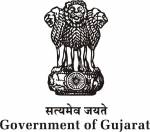 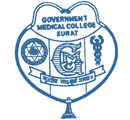 Office of  Dean,Government Medical College,Majuragate, Surat.Website: www.gmcsurat.edu.in, E-Mail: dean.health.surat@gmail.com, Fax No.: 0261-2241025, Phone No.: 0261-2244175.No.GMCS/ ENQ /       		/2024					       	           Date: -        / 07 / 2024  Office Order :- 		Sub :- Regarding the constitution of the committee of Internal  Anti-Sexual Harassment of Women at the Workplace 	In accordance with the enactment of the “Sexual Harassment of Women at the Workplace (Prevention, Protection and Readressal of Grievances) Act-2013” by the Law and Justice Department of the Government of India, the Internal Complaints Committee against Sexual Harassment of Women at the Workplace is reconstituted as follows:DeanGovernment Medical CollegeSuratTo,Chairman& all other Committee members Sr. No. 2 to 11 for information and necessary action. Copy to:-All Departments of Head Office & the Officers/Employees of all Branches for information The Medical Superintendent, New Civil Hospital, Surat for information to the all yours officers/employees of departments/offices. C.w.c.f.s to:- (1).  Additional Director, Medical Education & Research, Library Department, 2nd    Floor, GMERS Medical College Building, Sector-12, Gandhinagar for information (2).  Nodal Officer(Internal Complain Committee) & Deputy Secretary, Health & Family Welfare Department, Block No.-7, New Secretariat, Gandhinagar for information.(3).  Nodal Officer(Internal Complain Committee) & Secretary, Women & Child Development  Department, Block No.-9/6, Sardar Bhawan, New Secretariat, Gandhinagar for information.1Dr. Purvi Desai Prof.&HoD, RadiologyChairman98253 00111dr.purvi_desai@yahoo.in2Dr. Summaiya MullaProf.& HoD, MicrobiolgyMember98253 19755mullasummaiya@gmail.com3Dr. Gunvant ParmarProf.&HoD, DentistryMember98256 07185Dr.gunvantparmar@yahoo.in4 Dr. Bansari KanthariaAsso.Prof., AnaesthesiaMember98256 90177bansarikantharia@yahoo.com5 Dr. Dhwani Desai Asso.Prof., O & G Member98252 31430dhwanidesai1980@gmail.com6Dr. Jignesh Patel Asso.Prof., Forensic MedicineMember98252 79825dr.jignesh69@gmail.com7Dr. Bharat Patel M.O., NCH, SuratMember93778 56000drbharatpatel74@gmail.com8Mr. B. S. ChaudhariA.O., NCH, SuratMember94270 05316bsc.1967@yahoo.co.in9Mrs. S. S. GavadeAsst.Nur.Supdt., NCH Surat Member98795 55128shrimantinigavade@gmail.com10 Mrs. Jagrutiben PatelLegal expertMember98985 89100jagrutijpatel@yahoo.co.in11Dr. Mukul Choksi Social Worker Member 98251 42406mukulchoksi@gmail.com12Dr. Vibha Marfatiya Director, “Sahas” NGOMember 98241 94090marfatiav@yahoo.com